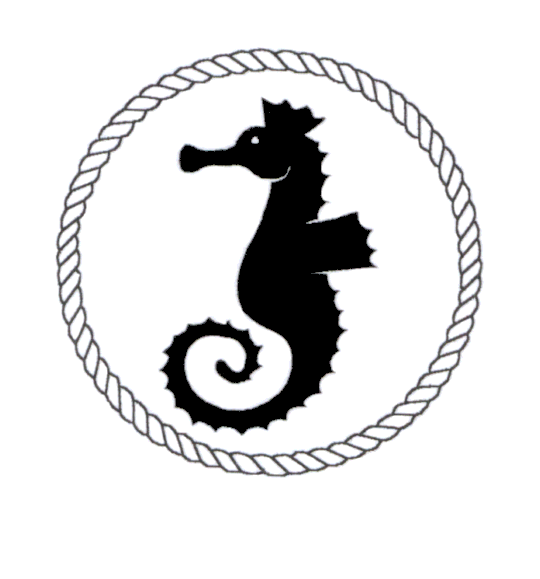 Date:				Saturday 6th February 2016Venue:			Peterhead Swimming Pool – 6 lanes, anti-turbulence ropes and electronic timingSessions:		Session One	Warm Up:	08.30			Start:	09.35					Session Two	Warm Up:	13.30			Start:	14.35Accreditation:	Application for Accreditation is being made to the North District under SASA rules; therefore all competitors must be members of SASA.  Events:	See attached schedule for events and consideration times	Over the top starts will be used where necessary.  All events are declared winners.It may be necessary to restrict heats to keep the Meet within the time limits set per District regulations and the organising club may have a slower heat for their own swimmers.Age Groups:	10/11 Years, 12/13 Years, 14/Over and Open - Age as at 6th February 2016Entries:	£4.50 per individual event. Closing Date for entries is 15th January 2016.  No late entries will be accepted.  Please return entries together with cheque, made payable to PASC, and officials form duly completed to the address below.  Withdrawals prior to the competition should be posted or e-mailed to the address below no later than 5pm on Friday 5th February 2016 – please email any known withdrawals asap so that any reserves can be informed.To request the Hytek events file please contact – Linda Herbert21 Kinmundy GardensPeterheadAB42 2HW	Tele No: 01779 476965 E-Mail  lindaherbert4@tiscali.co.ukMedals:	Medals will be presented to 1st, 2nd and 3rd places in each event.  A certificate will be awarded to swimmers who exceed 5% of the cut off time.PROGRAMME OF EVENTS – 6TH FEBRUARY 2016SESSION ONE					WARM UP 0830 HRS		START 0935 HRSEvent	101 GIRLS				OPEN								200M BUTTERFLY	102 BOYS				OPEN								200M BUTTERFLY	103 GIRLS			10/11 YEARS					100M BREAST		104 BOYS				10/11 YEARS					100M BREAST	105 GIRLS			12/13 YEARS					100M BREAST	106 BOYS				12/13 YEARS					100M BREAST	107 GIRLS			14/OVER							100M BREAST	108 BOYS				14/OVER							100M BREAST	109 GIRLS			10/11 YEARS					100M FREE	110 BOYS				10/11 YEARS					100M FREE	111 GIRLS				12/13 YEARS					100M FREE	112 BOYS				12/13 YEARS					100M FREE	113 GIRLS				14/OVER							100M FREE	114 BOYS				14/OVER							100M FREE	115 GIRLS				OPEN								200M BACK	116 BOYS				OPEN								200M BACKSESSION TWO					WARM UP 1330 HRS		START 1435 HRSEvent	201 GIRLS			OPEN								200M BREAST	202 BOYS				OPEN								200M BREAST	203 GIRLS			10/11 YEARS					100M BUTTERFLY	204 BOYS				10/11 YEARS					100M BUTTERFLY	205 GIRLS			12/13 YEARS					100M BUTTERFLY	206 BOYS				12/13 YEARS					100M BUTTERFLY	207 GIRLS			14/OVER							100M BUTTERFLY	208 BOYS				14/OVER							100M BUTTERFLY	209 GIRLS			10/11 YEARS					100M BACK	210 BOYS				10/11 YEARS					100M BACK	211 GIRLS				12/13 YEARS					100M BACK	212 BOYS				12/13 YEARS					100M BACK	213 GIRLS			14/OVER							100M BACK	214 BOYS				14/OVER							100M BACK	215 GIRLS			OPEN								200M FREE	216 BOYS				OPEN								200M FREEALL EVENTS DECLARED WINNERS(Warm Up Times may be subject to change)CONSIDERATION TIMES: GRADED AGE GROUP MEETSATURDAY 6TH FEBRUARY 2016PLEASE STATE CLEARY MENTORING DUTY, IE J1, J2STO Contact Name ………………………………………………………	Tele No …………………………...I confirm that all swimmers entered from ……………………………………….(club) have paid their current SASA membership fees.Signed ………………………………………………………	Position in Club  .............................................SUMMARY OF ENTRY………..		Individual girl swims @ £4.50			………………..………..		Individual boy swims @ £4.50			………………..				TOTAL ENCLOSED							………………..Name and address of club contact:		………………………………………………………………………..																………………………………………………………………………..																………………………………………………………………………..																Tele:  …………………………………………………………….																E-mail:  …………………………………………………………GIRLS100 Butterfly100 Back100 Breast100 Free10/11 Years1.33.00 – 2.05.00 1.32.00 – 1.58.00 1.44.00 – 2.07.00 1.22.00 – 1.47.00 12/13 Years1.29.00 – 1.45.00 1.24.00 – 1.37.00 1.34.00 – 1.50.00 1.14.00 – 1.25.00 14/Over1.20.00 – 1.45.00 1.18.00 – 1.35.001.29.00 – 1.45.00 1.08.00 – 1.24.00 BOYS100 Butterfly100 Back100 Breast100 Free10/11 Years1.31.00 – 1.58.00 1.31.00 – 1.55.00 1.44.00 – 2.07.00 1.21.00 – 1.46.00 12/13 Years1.22.00 – 1.50.00 1.22.00 – 1.40.00 1.34.00 – 1.55.00 1.12.00 – 1.27.0014/Over1.16.00 – 1.45.00 1.16.00 – 1.30.00 1.25.00 – 1.45.00 1.05.00 – 1.19.00 FASTER THAN200 Fly 200 Back200 Breast200 FreeGIRLS3.45.002.56.003.17.002.46.00BOYS3.44.002.55.003.16.002.45.00NameMENTORSESSION REQUESTrEC/TKJ1/J2/J2sMENTOR REQSignreqd y/nSessions –1, 2 or both